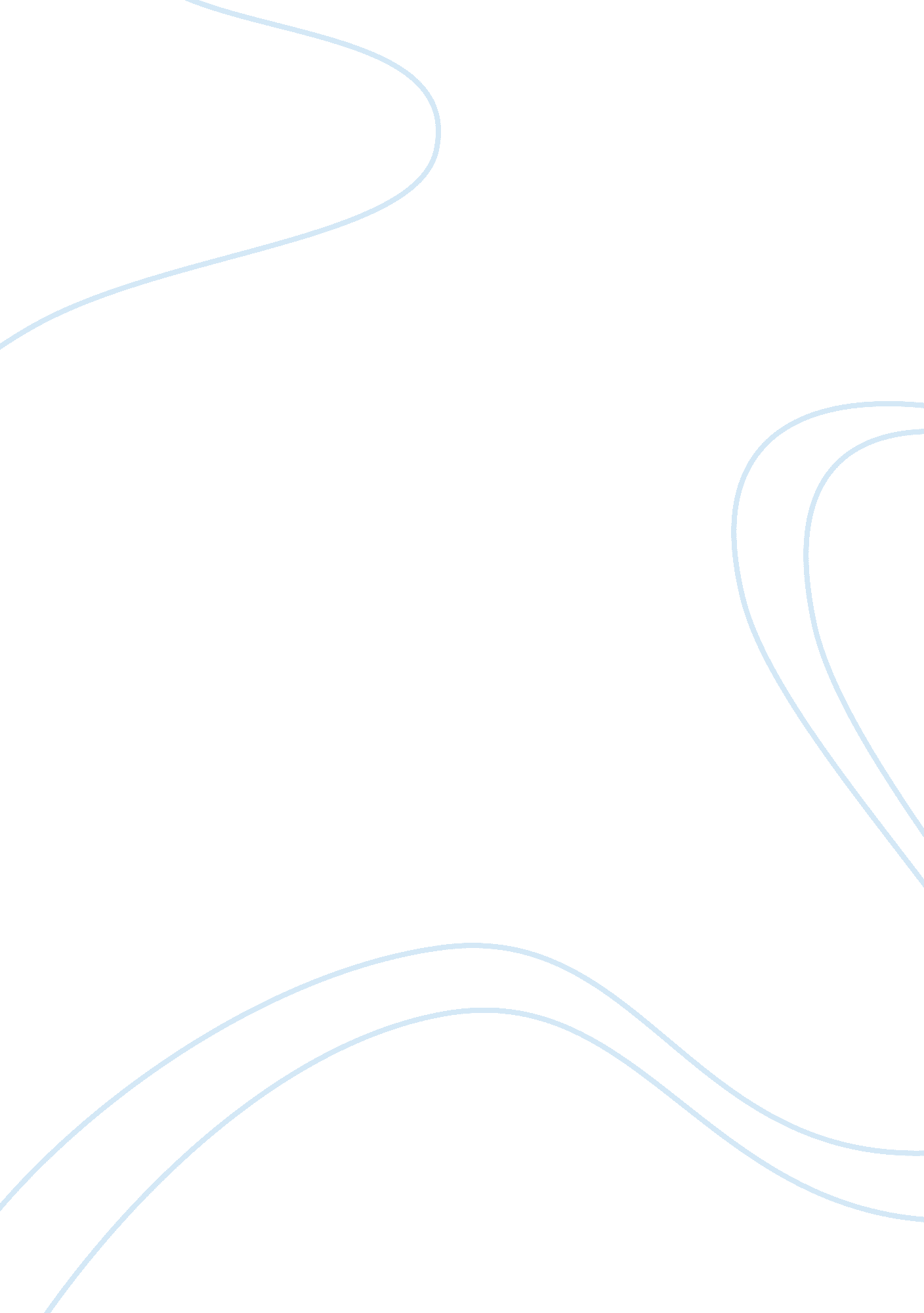 Favorite teacherBusiness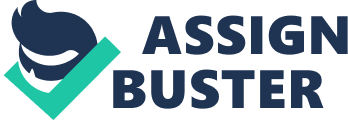 I am a sophomore in highschool. I have had a lot of teachers in the past 10 years but I will always have my favorite. Krystal Sandefur: she was my freshman algebra teach and also my soccer coach. As a child I was never good at math, but when I walked into her room on that early first day of school, i knew that was going to change. She didn’t just push me in the class room she also pushed me on the soccer field. She made me a better soccer player and a better student. She’s a very kind-hearted woman that anyone can easily look up to. She is by far my favorite teacher yet. 